  Célébrations eucharistiques du 26 mars au 31 mars 2024 mar.              26 mars12h00 		        En action de grâce – Alain Boua mer.             27 mars 12h00  	       Gloria Rosset – Véronique NigwizeJeu.               28 mars  - Jeudi Saint (Lavement des pieds)12h00		         Pour tous les prêtres ven                29 mars  - Vendredi Saint (Chemin de la Croix)
12h00		        Célébration de la Passion du Seigneursam.              30 mars – Samedi Saint – (Veillée Pascale)16h00           Réjeanne Lalonde – Rachelle Lamothe		       Gordon Peterson – Laurette Michel		       Gabriel Giroux – Denise Jones et Thérèse St-Denis
     Dim.              31 mars   - Jour de Pâques10h00			Aux intentions des paroissien.ne.s
        			Pour l’Église :		     Le repos de l’âme de ma grand-mère Élisabeth – Ozias Bini                  Rendre grâce au Seigneur pour ses bienfaits –Abraham Sahuiri Kouakou		     Marcel et Jeannine Charette – Les enfants et petits-enfantsFINANCES :Rég :1455.00$ Vrac :199.05$ Total :1654.05$
Dons préautorisés :870.00$   Lampions :57.55$    
Développement et Paix : $2545.00 Nécessiteux :  70.00$ Les messes diffusées sur You tube : Lien pour les messes : https://www.youtube.com/@paroisseste-anne-des-pins1692/streamsLITURGIE DES ENFANTS :La liturgie des enfants est offerte de nouveau durant la messe du dimanche.  Le programme est surtout pour les enfants e 4 à 10 ans.  Nous demandons qu’un parent accompagne les enfants de moins de 4 ans.LE CHAPELET :
Du mardi au vendredi, avant la messe de 12h00, vous êtes invités à la chapelle des enfants à 11h25 pour prier le chapelet.LA PREMIÈRE COMMUNION :
La célébration de la Première Communion aura lieu les 6-7avril ainsi que les 13-14avril, 2024.  Tous sont bienvenu.e.s.PAROISSE STE-MARGUERITE D’YOUVILLE:
Il y aura un Fish Fry et Concert de Musique le 31 mars 2024 de 15h à19h (le Dimanche de Pâques).  Billet : 20$ Étudiant : gratuit. Vous pouver acheter vos billets à l’avance au # 705-969-9339.  Le menu inclut 3 morceaux de poisson avec frites, salade de chou et sauce tartare.  Pour déssert, biscuit et salade de fruits.LES RAMEAUX :Veuillez s.v.p.ramener vos vieux rameaux à la paroisse.LA CONFIRMATION :La première des rencontres pour la Confirmation avec les parents et les jeunes de 7e année ainsi que ceux et celles du niveau supérieur, aura lieu le mardi 9 avril à 18h OU le mercredi 10 avril 2024 à 18h à l’église.  Vous pouvez choisir une ou l’autre.  Prière d’arriver à 17h30 pour l’inscription.LAVEMENT DES PIEDS :Nous avons besoin des bénévoles à la messe du Jeudi Saint pour le Lavement des Pieds.  Veuillez vous inscrire à la table ronde dans le foyer.EGLISE DIOCÉSAINE :  (poste 10 et HD610, le dim., mer., et le ven.à 11h)
24 mars   		Mgr Dowd :  Enseignement sur le Triduum pascal  
2093        		Mgr Thomas Dowd
31 mars		Message de Pâques :  150 ans pour le diocèse, ça se fête!
2094			Message de Pâques et la Messe chrismale (format abrégé)
7 avril 			Célébrations des 150 ans du diocèse
2095			Extraits des célébrations                         PAROISSE STE-ANNE-DES-PINS14 rue Beech C.P.39 Sudbury,On P3E 4N3           Courriel: steannedespins@bellnet.ca Site web: steannedespins.caTÉL:705-674-1947 TÉLÉC : 705-675-2005










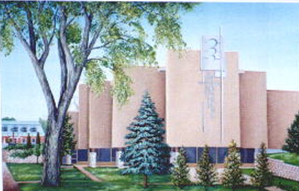                      Les heures de bureau sont du mardi au vendredi de 8H30 À 14H30                                                      LE 24 MARS, 2024
                            LE DIMANCHE DES RAMEAUX ET DE LA PASSION  B
                                                  LE CHEMIN VERS PÂQUES Entré à Jérusalem sous les acclamations, Jésus poursuit sa route qui le mènera à la passion et à la mort sur la croix.  Dieu l’exaltera, et il nous apportera le salut par notre participation à sa pâque.Jeudi 28 mars Jeudi Saint,19h00 Lavement des pieds.  Inscrivez- vous sur la feuille qui se trouve sur la table ronde dans le foyer.  Adoration après la messe jusqu’à 21h30.Renouvellement du mandat des ministres de communion.Vendredi 29 mars Vendredi Saint, Chemin de Croix à 14h00.Célébration de la Passion du Seigneur 15h00. Possibilité d’apporter une fleur pour la vénération de la croix.Samedi 30 mars Samedi Saint, Veillée Pascale, 19hSi vous avez des clochettes, apportez-les pour sonner avec joie au Gloria.  On se servira d’encens à la célébration.  Avis aux personnes utilisant l’oxygène :  Il y aura de petits cierges allumés samedi.Dimanche 31 marsJour de Pâques, Résurrection du Seigneur 10HPrêtre :Secrétaire :Concierge : Père Thierry Adjoumani Kouadio Claire Fournier Marcel Doré